                                                                                         Curriculum Vita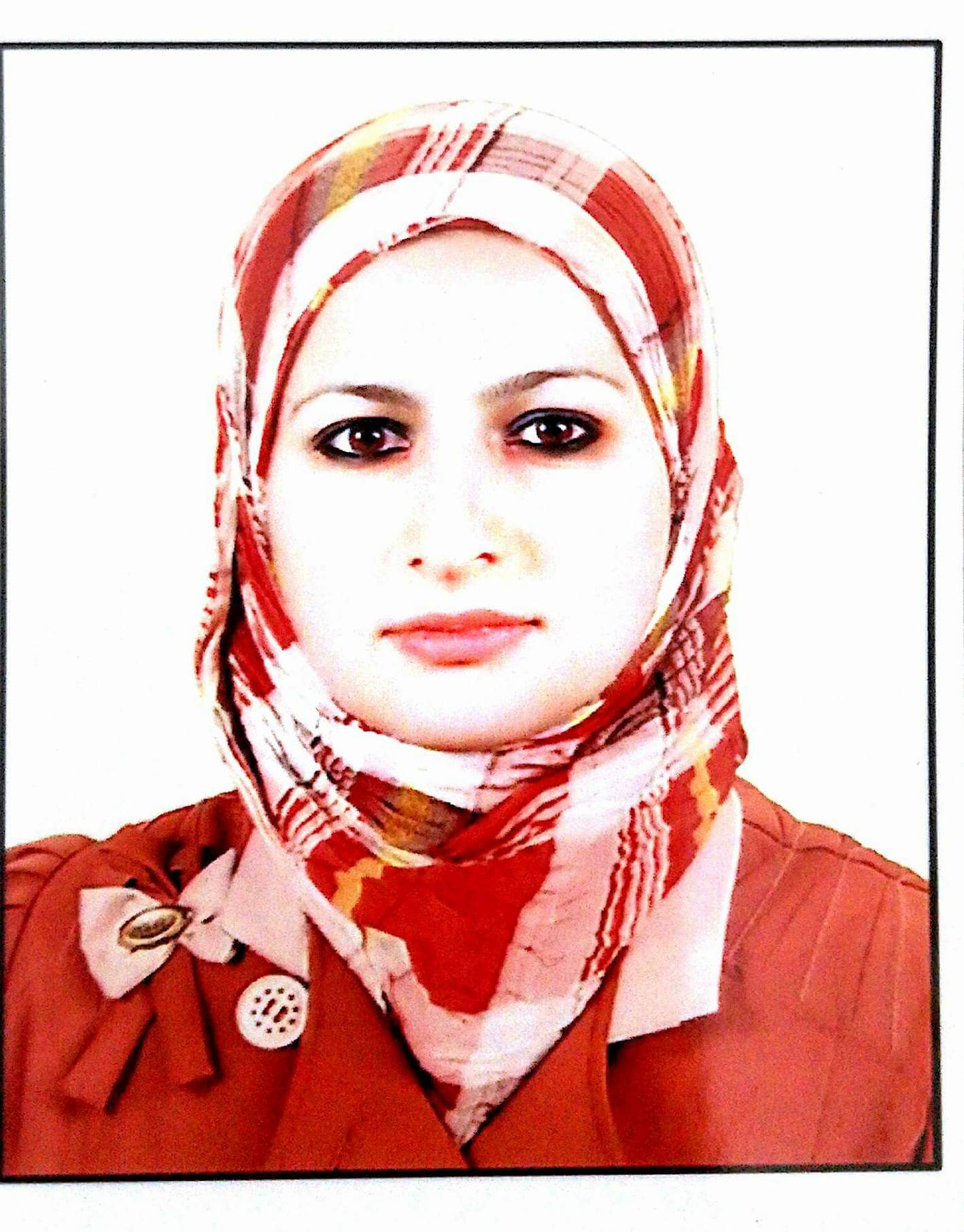 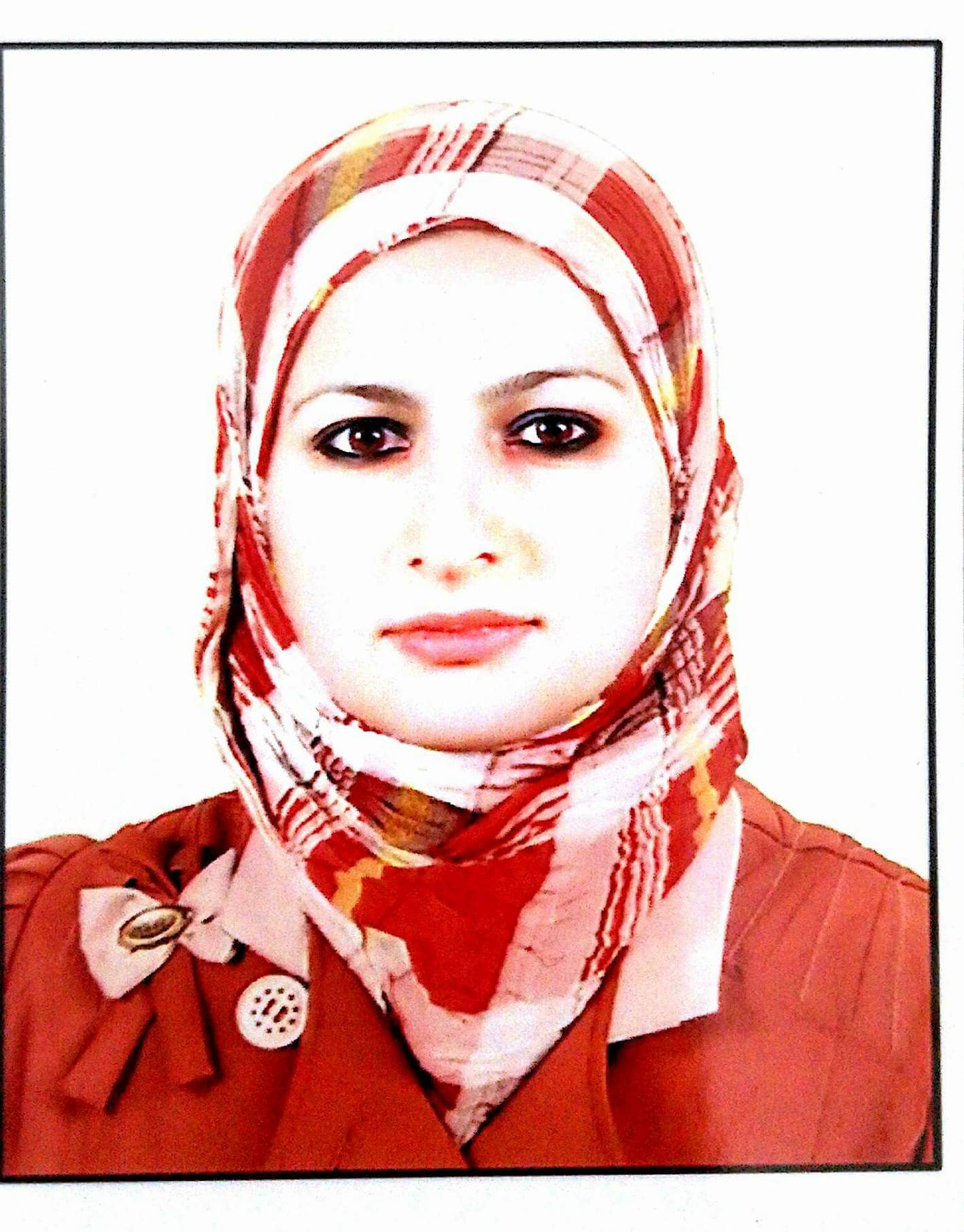                          Name:                   Raghad Khalil Ibraheem Al sarraf                         Gender:                 female                         Date of birth:        15th, Jan, 1983                         Place of birth:        Mosul, Iraq		      Nationality:           Iraqi                         Social state:           married	                         Mobile:                 07701706305                        Place of work:       Department of  Biochemistry / College of Medicine / University of Mosul, Mosul, Iraq                        Current address of work:       Assistance lecturer,  Department of  Biochemistry / College of Medicine / University of Mosul, Mosul, Iraq                        E-mail Address:                raghadalsaraf@gmail.com                                                                                    rki@uomosul.edu.iq                       Research gate:     https://www.researchgate.net/profile/Raghad_Alsaraf                         Google Scholar:  https://scholar.google.com/citation?view_op=new_articles&hl=ar&imq=Raghad+Alsaraf#                      Academic  Degrees : M.Sc.   (clinical biochemistry), Collage of Medicine, University of Mosul, Iraq, Jun 2012, Grade: Very good M.B.Ch.B,   Collage of Medicine, University of Mosul, Iraq (2000-2006),                                      Average (74.37%), Rank 21 out of 162 undergraduate students             Professional and Academic ExperiencesHouse Officer (Feb, 2007- March, 2009)Obstetrics and Gynecology (9 months) at Al-Batool Teaching Hospital, MosulPediatrics (3 months) at Ibn-Sina Teaching Hospital, MosulInternal medicine and branches (6 months) at Ibn-Sina Teaching Hospital, MosulGeneral surgery (3 months) at Al-Salam Teaching Hospital, MosulSurgery branches (ENT, Ophthalmology, Orthopedic, I.C.U, plastic, Neurosurgery and urosurgery) 3 months at Al-Zahrawy Teaching Hospital, MosulM.Sc. Postgraduate Student  in clinical biochemistry, Collage of Medicine, University of Mosul, Mosul (Dec 2009-Jun 2012)Assistant lecturer, Department of  Biochemistry, College of Medicine, University of Mosul, Mosul, Iraq (2014 till now),                                                               teaching lab. methods of clinical biochemistry/ College of Medicine / University of Mosul since March 2014                                                             teaching lab. methods of clinical biochemistry/ Collage of Medicine and Dentist/ Al Iraqia University, Baghdad, Iraq (2015-2017)                          Honor & Distinction:                    Seven letters of thanks and appreciation, Nineveh health directorate and Al-Iraqia University                   Title of M.Sc. thesis:                           Comparative Study Of Repaglinide &Glibenclamide on the Glycemic Control, C-Peptide and Insulin Resistance                                                               in Type-2 Diabetic Patients                   Publications                         Raghad K. Ibraheem, Al-Hamdani Raad Y. Comparative effects of Repaglinide versus Glibenclamide on glycemic control                       in Newly Diagnosed Type 2 Diabetic Patients. Tikrit Journal of Pharmaceutical Sciences. 2012, 8 (1): 22-28.